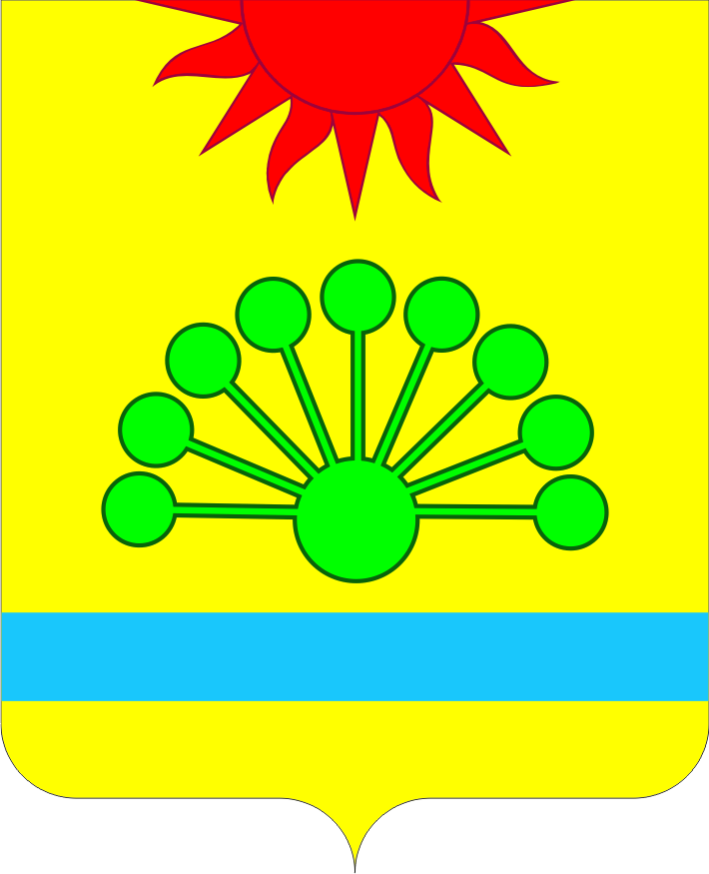 Администарция  Аязгуловского сельского поселенияАргаяшского муниципального района Челябинской областиПОСТАНОВЛЕНИЕот  13 марта 2019 года                                                                 № 17Об организации  и принятии мер по оповещению населения  и подразделений Государственной противопожарной  службы о пожаре В соответствии со статьей 19 Федерального закона от 21.12.1994 № 69-ФЗ «О пожарной безопасности» в целях совершенствования порядка оповещения и информирования населения и подразделений Государственной противопожарной службы о пожарах, администрация поселения ПОСТАНОВЛЯЕТ: 1. Утвердить прилагаемый Порядок оповещения и информирования населения и подразделений Государственной противопожарной службы о пожарах на территории  Аязгуловского сельского поселения. 2. Контроль за исполнением настоящего постановления оставляю за собой. 4. Настоящее постановление подлежит официальному опубликованию в газете «Аязгуловский вестник» и размещению на официальном сайте администрации поселения в информационно-телекоммуникационной сети «Интернет». Глава Аязгуловского сельского поселения                                                                    К.Н.Хисматуллин Утвержден постановлением администрации поселения от 13.03.2019г. № 17Порядок своевременного оповещения и информирования населения и подразделений Государственной противопожарной службы о пожарах на территории Аязгуловского сельского поселения (далее – Порядок) 1. Настоящий Порядок определяет организацию и механизмы реализации мероприятий по оповещению и информированию населения и подразделений Государственной противопожарной службы (далее – ГПС) при возникновении пожаров. Организация оповещения является одним из важнейших мероприятий, обеспечивающих доведение до организаций и населения сигналов и информации о пожаре с целью сохранения жизни и здоровья населения. Оповещение организуется на основе использования ресурса и технических средств оповещения и связи поселения. Оповещение подразделений государственной противопожарной службы о пожаре осуществляется по средствам телефонной связи с городского телефона – «01», с мобильного телефона «101» либо «112», ЧОБУ «Аргаяшское лесничество – телефон 8(35131)2-27-94, а так же через Единую дежурно-диспетчерскую службу по телефону (35131) 2-00-19. 2. Основными задачами оповещения являются:   2.1. обеспечение своевременного доведения до организаций и населения, которым угрожает опасность, сигналов и информации о пожаре; 2.2. информирование сил ГПС о возникновении пожара;   2.3. предоставление населению информации по порядку эвакуации в конкретной пожароопасной ситуации. 3. Сигналы оповещения. Порядок оповещения и информирования населения. Сигнал оповещения - это условный сигнал, передаваемый в системе оповещения, являющийся командой для проведения определенных мероприятий администрацией Аязгуловского сельского поселения (далее – администрация поселения), руководителями предприятий, учреждений и организаций, а также населением. Основным способом оповещения населения об опасностях, возникающих при пожарах, считается передача речевой информации с использованием мобильной связи, передвижных звуковых устройств (мегафонов). Предупреждение организаций и населения о непосредственной угрозе пожаров, о принятии своевременных мер защиты проводит администрация поселения  на основании информации, полученной от лиц, обнаруживших пожар. Оповещение о начале эвакуации населения организуется по месту нахождения в кратчайшие сроки. 4. Участие населения в оповещении при обнаружении пожара. В соответствии с Правилами противопожарного режима в Российской Федерации, каждый гражданин при обнаружении пожара или признаков горения (задымление, запах гари, повышение температуры и т.п.) обязан: 4.1. организовать оповещение об этом всех находящихся рядом с ним людей, независимо от размеров и места пожара или загорания, равно как и при обнаружении хотя бы малейших признаков горения (дыма, запаха гари); 4.2. немедленно вызвать подразделение государственной пожарной службы по телефонам «01», с мобильного «101» или «112», сделать сообщение в Единую дежурно-диспетчерскую службу по телефону (35131) 2-00-19; 4.3. известить о пожаре руководителя учреждения или заменяющего его работника; 4.4. организовать встречу пожарных подразделений, принять меры по тушению пожара имеющимися средствами пожаротушения. 